(Inserte aquí el nombre del patrocinador) Procedimiento de recoger comidas escolares:Estas comidas están disponibles para estudiantes a través de los programas Almuerzo Escolar Nacional y Desayudo Escolar Nacional del Departamento de Agricultura de los Estados Unidos.(inserte las políticas y procedimientos específicos del patrocinador aquí)No se permite comidas duplicadas.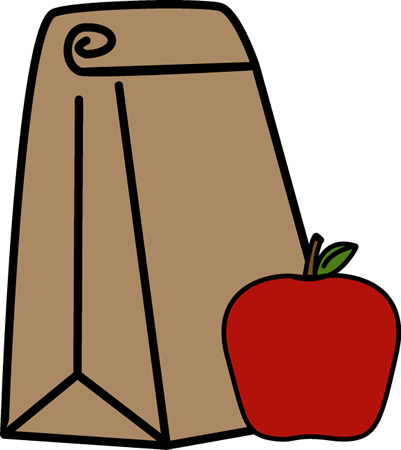 .                  (logo de patrocinador aquí)Esta institución es un proveedor de igualdad de oportunidades.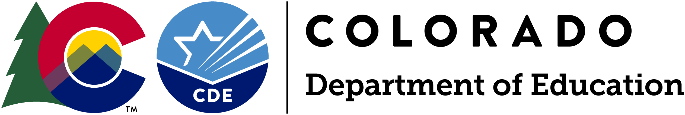 